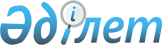 "Туризм жөніндегі кеңес құру туралы" Қазақстан Республикасы Yкіметінің 2000 жылғы 30 қазандағы № 1631 қаулысына өзгеріс енгізу туралы
					
			Күшін жойған
			
			
		
					Қазақстан Республикасы Үкіметінің 2013 жылғы 29 қаңтардағы № 55 Қаулысы. Күші жойылды - Қазақстан Республикасы Үкіметінің 2022 жылғы 20 сәуірдегі № 231 қаулысымен
      Ескерту. Күші жойылды - ҚР Үкіметінің 20.04.2022 № 231 (алғашқы ресми жарияланған күнінен кейін күнтізбелік он күн өткен соң қолданысқа енгізіледі) қаулысымен.
      Қазақстан Республикасының Үкіметі ҚАУЛЫ ЕТЕДІ:
      1. "Туризм жөніндегі кеңес құру туралы" Қазақстан Республикасы Үкіметінің 2000 жылғы 30 қазандағы № 1631 қаулысына (Қазақстан Республикасының ПҮАЖ-ы, 2000 ж., № 44-45, 534-құжат) мынадай өзгеріс енгізілсін:
      көрсетілген қаулыға қосымша осы қаулыға қосымшаға сәйкес жаңа редакцияда жазылсын;
      көрсетілген қаулымен бекітілген Туризм жөніндегі кеңес туралы ережеде:
      5-1-тармақ алынып тасталсын.
      2. Осы қаулы қол қойылған күнінен бастап қолданысқа енгізіледі. Туризм жөніндегі кеңес құрамы
					© 2012. Қазақстан Республикасы Әділет министрлігінің «Қазақстан Республикасының Заңнама және құқықтық ақпарат институты» ШЖҚ РМК
				
Қазақстан Республикасының
Премьер-Министрі
С. АхметовҚазақстан Республикасы
Үкіметінің
2013 жылғы 29 қаңтардағы
№ 55 қаулысына
қосымшаҚазақстан Республикасы
Үкіметінің
2000 жылғы 30 қазандағы
№ 1631 қаулысына
қосымша
Исекешев –
Әсет Өрентайұлы
Қазақстан Республикасы
Премьер-Министрінің орынбасары –
Қазақстан Республикасының Индустрия және
жаңа технологиялар министрі, төраға
Төлеушин –
Қаныш Аманбайұлы
Қазақстан Республикасының Индустрия және
жаңа технологиялар вице-министрі,
төрағаның орынбасары
Танысбаев –
Қуат Мұратұлы
Қазақстан Республикасы Индустрия және
жаңа технологиялар министрлігі Туризм
индустриясы комитетінің төрағасы, хатшы
Жошыбаев –
Рәпіл Сейітханұлы
Қазақстан Республикасы Сыртқы істер
министрлігінің жауапты хатшысы
Коржова –
Наталья Артемовна
Қазақстан Республикасы Қаржы
министрлігінің жауапты хатшысы
Құрманғалиева –
Жанна Дулатқызы
Қазақстан Республикасы Мәдениет және
ақпарат министрлігінің жауапты хатшысы
Әбдішев –
Бауыржан Түйтеұлы
Қазақстан Республикасының Қоршаған
ортаны қорғау вице-министрі
Байжүнісов –
Ерік Әбенұлы
Қазақстан Республикасының Денсаулық
сақтау вице-министрі
Бектұров –
Азат Ғаббасұлы
Қазақстан Республикасының Көлік және коммуникация вице-министрі
Ескендіров –
Абай Мұқашұлы
Қазақстан Республикасының Экономикалық даму және сауда вице-министрі
Орынханов –
Мұрат Қадесұлы
Қазақстан Республикасының Білім және ғылым вице-министрі
Толыбаев –
Марат Еркінұлы
Қазақстан Республикасының Ауыл шаруашылығы вице-министрі
Тыныбеков –
Қайрат Сағатханұлы
Қазақстан Республикасы Ішкі істер министрінің орынбасары
Жарқынбаев –
Жасер Әзімханұлы 
Қазақстан Республикасы Статистика агенттігі төрағасының орынбасары
Омаров –
Мұрат Ескелдіұлы
Қазақстан Республикасы Спорт және дене шынықтыру істер агенттігі төрағасының орынбасары
Тарасенко –
Елена Ивановна
Қазақстан Республикасының Парламенті
Мәжілісінің депутаты, Қазақстан
Республикасы Туристік одағының
президенті, "Жайық-Орал" экологиялық
экспедициясының жетекшісі (келісім
бойынша)
Қанешев –
Біржан Бисекенұлы
Маңғыстау облысы әкімінің орынбасары
Квятковский –
Эдуард Олегович
Ақмола облысы әкімінің орынбасары
Көшербаев –
Ермек Беделбайұлы
Шығыс Қазақстан облысы әкімінің
орынбасары
Құдышев –
Мұрат Тиішбекұлы
Алматы қаласы әкімінің орынбасары
Тұяқбаев –
Сапарбек Құрақбайұлы
Оңтүстік Қазақстан облысы әкімінің
орынбасары
Тұрдалиев –
Серік Мелсұлы
Алматы облысы әкімінің орынбасары
Ахмеров –
Азамат Шаймұратұлы
"Қазақстандық индустрия дамыту
институты" акционерлік қоғамның басқарма
төрағасы (келісім бойынша)
Асанбаева –
Роза Әбдіхамитқызы
Қазақстан Туристік қауымдастығының
президенті (келісім бойынша)
Шәйкенова –
Рашида Рашидқызы
Қазақстан қонақүйлер және мейрамханалар
қауымдастығының президенті
(келісім бойынша)
Елеусізов –
Мэлс Хамзаұлы
"Табиғат" Қазақстанның қауымдастықтар
мен кәсіпорындар экологиялық одағының төрағасы (келісім бойынша)
Қалиев –
Жекен Қалиұлы
Қазақстан Ұлттық туристік ұйымдар
конфедерациясының президенті, Қазақстан
Республикасындағы Біріккен Ұлттар
Ұйымының ықпал ету қауымдастығының
төрағасы (келісім бойынша)
Сальников –
Виталий Григорьевич
Әл-Фараби атындағы Қазақ Ұлттық
Университеті География және табиғатты
пайдалану факультетінің деканы,
профессор (келісім бойынша)
Жансерікова –
Айгүл Жексенбайқызы
Қазақстанда қолөнер және этнотуризмді
дамыту орталығының директоры (келісім
бойынша)
Мәуленқұлова –
Гаухар Жеңісбекқызы
"Менің – Елім" ішкі туризмді дамыту
қауымдастығының директоры (келісім
бойынша)
Әбжанова –
Салтанат Ақзамқызы
"Арман-Тур" жауапкершілігі шектеулі
серіктестігінің директоры (келісім
бойынша)
Дүйсенғалиев –
Тимур Талашұлы
Дүниежүзілік Туристік Ұйымы Іскерлік
кеңесінің мүшесі (келісім бойынша)
Рей –
Инна Юрьевна
"Фирма Саят" жауапкершілігі шектеулі
серіктестігінің директоры (келісім
бойынша)
Мырзахметов –
Абылай Исабекұлы
"Атамекен" одағы" Қазақстан ұлттық
экономикалық палатасы" заңды тұлғалар
бірлестігінің басқарма төрағасы (келісім
бойынша)
Арынов –
Ерлан Асатайұлы 
"KAZNEX INVEST" экспорт және
инвестициялар бойынша ұлттық агенттік"
акционерлік қоғамының басқарма төрағасы
(келісім бойынша)
Әбиесов –
Жомарт Амангелдіұлы 
"Қазақстандық мемлекеттік жеке меншік
әріптестік орталығы" акционерлік
қоғамының басқарма төрағасы (келісім
бойынша)
Никитинский –
Евгений Сергеевич
Қазақстан Республикасы Жеңіл авиация
қауымдастығының президенті, педагогика
ғылымдарының докторы, профессор,
Қазақстан Республикасы Білім және ғылым
министрлігі "Туризм" мамандығы бойынша
республикалық оқу-әдістемелік
комиссиясының мүшесі (келісім бойынша)